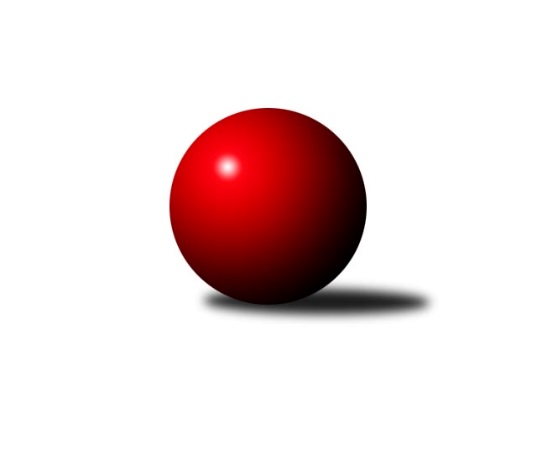 Č.3Ročník 2022/2023	25.5.2024 Meziokresní přebor - Nový Jičín, Přerov, Vsetín 2022/2023Statistika 3. kolaTabulka družstev:		družstvo	záp	výh	rem	proh	skore	sety	průměr	body	plné	dorážka	chyby	1.	TJ Zubří ˝B˝	3	3	0	0	15.0 : 3.0 	(19.0 : 5.0)	1590	6	1128	461	44	2.	TJ Kelč ˝B˝	3	2	0	1	12.0 : 6.0 	(15.0 : 9.0)	1541	4	1097	443	47	3.	TJ Spartak Bílovec ˝B˝	3	2	0	1	11.0 : 7.0 	(16.0 : 8.0)	1567	4	1101	466	39.3	4.	TJ Nový Jičín ˝C˝	3	2	0	1	8.0 : 10.0 	(9.0 : 15.0)	1498	4	1075	423	49.7	5.	TJ Nový Jičín ˝B˝	3	1	0	2	8.0 : 10.0 	(13.0 : 11.0)	1489	2	1059	431	40.7	6.	KK Lipník nad Bečvou ˝C˝	3	1	0	2	8.0 : 10.0 	(9.0 : 15.0)	1514	2	1081	433	46.7	7.	TJ Nový Jičín ˝F˝	3	1	0	2	7.0 : 11.0 	(10.0 : 14.0)	1471	2	1071	400	50.7	8.	TJ Zubří ˝C˝	3	0	0	3	3.0 : 15.0 	(5.0 : 19.0)	1458	0	1059	399	51.3Tabulka doma:		družstvo	záp	výh	rem	proh	skore	sety	průměr	body	maximum	minimum	1.	TJ Zubří ˝B˝	3	3	0	0	15.0 : 3.0 	(19.0 : 5.0)	1590	6	1621	1562	2.	TJ Kelč ˝B˝	2	2	0	0	10.0 : 2.0 	(13.0 : 3.0)	1554	4	1572	1536	3.	TJ Spartak Bílovec ˝B˝	2	2	0	0	9.0 : 3.0 	(12.0 : 4.0)	1597	4	1633	1560	4.	TJ Nový Jičín ˝C˝	2	2	0	0	8.0 : 4.0 	(9.0 : 7.0)	1576	4	1589	1563	5.	TJ Nový Jičín ˝B˝	1	1	0	0	5.0 : 1.0 	(6.0 : 2.0)	1527	2	1527	1527	6.	TJ Nový Jičín ˝F˝	1	1	0	0	5.0 : 1.0 	(5.0 : 3.0)	1559	2	1559	1559	7.	KK Lipník nad Bečvou ˝C˝	1	1	0	0	4.0 : 2.0 	(3.0 : 5.0)	1511	2	1511	1511	8.	TJ Zubří ˝C˝	0	0	0	0	0.0 : 0.0 	(0.0 : 0.0)	0	0	0	0Tabulka venku:		družstvo	záp	výh	rem	proh	skore	sety	průměr	body	maximum	minimum	1.	TJ Zubří ˝B˝	0	0	0	0	0.0 : 0.0 	(0.0 : 0.0)	0	0	0	0	2.	TJ Spartak Bílovec ˝B˝	1	0	0	1	2.0 : 4.0 	(4.0 : 4.0)	1538	0	1538	1538	3.	TJ Kelč ˝B˝	1	0	0	1	2.0 : 4.0 	(2.0 : 6.0)	1527	0	1527	1527	4.	TJ Nový Jičín ˝C˝	1	0	0	1	0.0 : 6.0 	(0.0 : 8.0)	1419	0	1419	1419	5.	KK Lipník nad Bečvou ˝C˝	2	0	0	2	4.0 : 8.0 	(6.0 : 10.0)	1516	0	1560	1471	6.	TJ Nový Jičín ˝B˝	2	0	0	2	3.0 : 9.0 	(7.0 : 9.0)	1471	0	1471	1470	7.	TJ Nový Jičín ˝F˝	2	0	0	2	2.0 : 10.0 	(5.0 : 11.0)	1440	0	1447	1432	8.	TJ Zubří ˝C˝	3	0	0	3	3.0 : 15.0 	(5.0 : 19.0)	1458	0	1467	1439Tabulka podzimní části:		družstvo	záp	výh	rem	proh	skore	sety	průměr	body	doma	venku	1.	TJ Zubří ˝B˝	3	3	0	0	15.0 : 3.0 	(19.0 : 5.0)	1590	6 	3 	0 	0 	0 	0 	0	2.	TJ Kelč ˝B˝	3	2	0	1	12.0 : 6.0 	(15.0 : 9.0)	1541	4 	2 	0 	0 	0 	0 	1	3.	TJ Spartak Bílovec ˝B˝	3	2	0	1	11.0 : 7.0 	(16.0 : 8.0)	1567	4 	2 	0 	0 	0 	0 	1	4.	TJ Nový Jičín ˝C˝	3	2	0	1	8.0 : 10.0 	(9.0 : 15.0)	1498	4 	2 	0 	0 	0 	0 	1	5.	TJ Nový Jičín ˝B˝	3	1	0	2	8.0 : 10.0 	(13.0 : 11.0)	1489	2 	1 	0 	0 	0 	0 	2	6.	KK Lipník nad Bečvou ˝C˝	3	1	0	2	8.0 : 10.0 	(9.0 : 15.0)	1514	2 	1 	0 	0 	0 	0 	2	7.	TJ Nový Jičín ˝F˝	3	1	0	2	7.0 : 11.0 	(10.0 : 14.0)	1471	2 	1 	0 	0 	0 	0 	2	8.	TJ Zubří ˝C˝	3	0	0	3	3.0 : 15.0 	(5.0 : 19.0)	1458	0 	0 	0 	0 	0 	0 	3Tabulka jarní části:		družstvo	záp	výh	rem	proh	skore	sety	průměr	body	doma	venku	1.	TJ Nový Jičín ˝C˝	0	0	0	0	0.0 : 0.0 	(0.0 : 0.0)	0	0 	0 	0 	0 	0 	0 	0 	2.	TJ Kelč ˝B˝	0	0	0	0	0.0 : 0.0 	(0.0 : 0.0)	0	0 	0 	0 	0 	0 	0 	0 	3.	TJ Zubří ˝C˝	0	0	0	0	0.0 : 0.0 	(0.0 : 0.0)	0	0 	0 	0 	0 	0 	0 	0 	4.	TJ Spartak Bílovec ˝B˝	0	0	0	0	0.0 : 0.0 	(0.0 : 0.0)	0	0 	0 	0 	0 	0 	0 	0 	5.	KK Lipník nad Bečvou ˝C˝	0	0	0	0	0.0 : 0.0 	(0.0 : 0.0)	0	0 	0 	0 	0 	0 	0 	0 	6.	TJ Nový Jičín ˝B˝	0	0	0	0	0.0 : 0.0 	(0.0 : 0.0)	0	0 	0 	0 	0 	0 	0 	0 	7.	TJ Nový Jičín ˝F˝	0	0	0	0	0.0 : 0.0 	(0.0 : 0.0)	0	0 	0 	0 	0 	0 	0 	0 	8.	TJ Zubří ˝B˝	0	0	0	0	0.0 : 0.0 	(0.0 : 0.0)	0	0 	0 	0 	0 	0 	0 	0 Zisk bodů pro družstvo:		jméno hráče	družstvo	body	zápasy	v %	dílčí body	sety	v %	1.	Petr Pavlíček 	TJ Zubří ˝B˝ 	3	/	3	(100%)	6	/	6	(100%)	2.	Antonín Pitrun 	TJ Kelč ˝B˝ 	3	/	3	(100%)	5	/	6	(83%)	3.	Vladimír Adámek 	TJ Zubří ˝B˝ 	3	/	3	(100%)	5	/	6	(83%)	4.	Miroslav Bár 	TJ Nový Jičín ˝B˝ 	3	/	3	(100%)	5	/	6	(83%)	5.	Milan Kučera 	TJ Nový Jičín ˝F˝ 	3	/	3	(100%)	4	/	6	(67%)	6.	Jan Špalek 	KK Lipník nad Bečvou ˝C˝ 	3	/	3	(100%)	4	/	6	(67%)	7.	Ladislav Mandák 	KK Lipník nad Bečvou ˝C˝ 	3	/	3	(100%)	4	/	6	(67%)	8.	Milan Binar 	TJ Spartak Bílovec ˝B˝ 	2	/	2	(100%)	4	/	4	(100%)	9.	Přemysl Horák 	TJ Spartak Bílovec ˝B˝ 	2	/	3	(67%)	5	/	6	(83%)	10.	Martin Ondrůšek 	TJ Nový Jičín ˝B˝ 	2	/	3	(67%)	4	/	6	(67%)	11.	Vladimír Štacha 	TJ Spartak Bílovec ˝B˝ 	2	/	3	(67%)	4	/	6	(67%)	12.	Jiří Janošek 	TJ Kelč ˝B˝ 	2	/	3	(67%)	4	/	6	(67%)	13.	Vojtěch Vaculík 	TJ Nový Jičín ˝C˝ 	2	/	3	(67%)	3	/	6	(50%)	14.	Josef Zbranek 	TJ Zubří ˝C˝ 	1	/	1	(100%)	2	/	2	(100%)	15.	Martin Jarábek 	TJ Kelč ˝B˝ 	1	/	1	(100%)	2	/	2	(100%)	16.	Libor Pšenica 	TJ Zubří ˝B˝ 	1	/	1	(100%)	2	/	2	(100%)	17.	Jaroslav Pavlát 	TJ Zubří ˝B˝ 	1	/	1	(100%)	2	/	2	(100%)	18.	Libor Jurečka 	TJ Nový Jičín ˝C˝ 	1	/	1	(100%)	1	/	2	(50%)	19.	Radomír Koleček 	TJ Kelč ˝B˝ 	1	/	1	(100%)	1	/	2	(50%)	20.	Miloš Šrot 	TJ Spartak Bílovec ˝B˝ 	1	/	2	(50%)	3	/	4	(75%)	21.	Miroslav Makový 	TJ Nový Jičín ˝F˝ 	1	/	2	(50%)	3	/	4	(75%)	22.	Martin D´Agnolo 	TJ Nový Jičín ˝B˝ 	1	/	2	(50%)	2	/	4	(50%)	23.	Pavel Hedvíček 	TJ Nový Jičín ˝F˝ 	1	/	2	(50%)	2	/	4	(50%)	24.	Marie Pavelková 	TJ Kelč ˝B˝ 	1	/	2	(50%)	2	/	4	(50%)	25.	Martin Adam 	TJ Zubří ˝B˝ 	1	/	3	(33%)	3	/	6	(50%)	26.	Václav Zeman 	TJ Zubří ˝C˝ 	1	/	3	(33%)	2	/	6	(33%)	27.	Vojtěch Gabriel 	TJ Nový Jičín ˝C˝ 	1	/	3	(33%)	2	/	6	(33%)	28.	Patrik Zepřálka 	TJ Zubří ˝C˝ 	1	/	3	(33%)	1	/	6	(17%)	29.	Petr Tichánek 	TJ Nový Jičín ˝B˝ 	0	/	1	(0%)	1	/	2	(50%)	30.	Josef Chvatík 	TJ Kelč ˝B˝ 	0	/	1	(0%)	1	/	2	(50%)	31.	Ota Beňo 	TJ Spartak Bílovec ˝B˝ 	0	/	1	(0%)	0	/	2	(0%)	32.	Patrik Lacina 	TJ Zubří ˝C˝ 	0	/	1	(0%)	0	/	2	(0%)	33.	Tomáš Binek 	TJ Nový Jičín ˝F˝ 	0	/	1	(0%)	0	/	2	(0%)	34.	Jiří Ticháček 	KK Lipník nad Bečvou ˝C˝ 	0	/	1	(0%)	0	/	2	(0%)	35.	Marek Křesťan 	TJ Zubří ˝C˝ 	0	/	1	(0%)	0	/	2	(0%)	36.	Stanislav Pitrun 	TJ Kelč ˝B˝ 	0	/	1	(0%)	0	/	2	(0%)	37.	Jana Kulhánková 	KK Lipník nad Bečvou ˝C˝ 	0	/	1	(0%)	0	/	2	(0%)	38.	Jiří Plešek 	TJ Nový Jičín ˝B˝ 	0	/	1	(0%)	0	/	2	(0%)	39.	Martin Vavroš 	TJ Nový Jičín ˝F˝ 	0	/	2	(0%)	1	/	4	(25%)	40.	Tomáš Polášek 	TJ Nový Jičín ˝B˝ 	0	/	2	(0%)	1	/	4	(25%)	41.	Vojtěch Onderka 	KK Lipník nad Bečvou ˝C˝ 	0	/	2	(0%)	1	/	4	(25%)	42.	Josef Tatay 	TJ Nový Jičín ˝C˝ 	0	/	2	(0%)	1	/	4	(25%)	43.	Zdeněk Bordovský 	TJ Nový Jičín ˝F˝ 	0	/	2	(0%)	0	/	4	(0%)	44.	Kamila Macíková 	KK Lipník nad Bečvou ˝C˝ 	0	/	2	(0%)	0	/	4	(0%)	45.	Jan Schwarzer 	TJ Nový Jičín ˝C˝ 	0	/	3	(0%)	2	/	6	(33%)	46.	Marek Diviš 	TJ Zubří ˝C˝ 	0	/	3	(0%)	0	/	6	(0%)Průměry na kuželnách:		kuželna	průměr	plné	dorážka	chyby	výkon na hráče	1.	TJ Spartak Bílovec, 1-2	1532	1094	438	46.8	(383.2)	2.	TJ Nový Jičín, 1-2	1529	1090	438	39.8	(382.3)	3.	TJ Gumárny Zubří, 1-2	1527	1093	433	52.8	(381.8)	4.	TJ Kelč, 1-2	1504	1078	426	49.5	(376.1)	5.	KK Lipník nad Bečvou, 1-2	1491	1060	431	44.0	(372.8)Nejlepší výkony na kuželnách:TJ Spartak Bílovec, 1-2TJ Spartak Bílovec ˝B˝	1633	3. kolo	Vladimír Štacha 	TJ Spartak Bílovec ˝B˝	447	3. koloTJ Spartak Bílovec ˝B˝	1560	1. kolo	Přemysl Horák 	TJ Spartak Bílovec ˝B˝	428	3. koloKK Lipník nad Bečvou ˝C˝	1471	1. kolo	Miloš Šrot 	TJ Spartak Bílovec ˝B˝	415	1. koloTJ Zubří ˝C˝	1467	3. kolo	Přemysl Horák 	TJ Spartak Bílovec ˝B˝	414	1. kolo		. kolo	Jan Špalek 	KK Lipník nad Bečvou ˝C˝	401	1. kolo		. kolo	Ladislav Mandák 	KK Lipník nad Bečvou ˝C˝	391	1. kolo		. kolo	Vladimír Štacha 	TJ Spartak Bílovec ˝B˝	388	1. kolo		. kolo	Václav Zeman 	TJ Zubří ˝C˝	383	3. kolo		. kolo	Milan Binar 	TJ Spartak Bílovec ˝B˝	381	3. kolo		. kolo	Miloš Šrot 	TJ Spartak Bílovec ˝B˝	377	3. koloTJ Nový Jičín, 1-2TJ Nový Jičín ˝C˝	1589	3. kolo	Milan Kučera 	TJ Nový Jičín ˝F˝	416	2. koloTJ Nový Jičín ˝C˝	1563	2. kolo	Ladislav Mandák 	KK Lipník nad Bečvou ˝C˝	410	3. koloKK Lipník nad Bečvou ˝C˝	1560	3. kolo	Miroslav Bár 	TJ Nový Jičín ˝B˝	410	1. koloTJ Nový Jičín ˝F˝	1559	2. kolo	Jan Špalek 	KK Lipník nad Bečvou ˝C˝	408	3. koloTJ Spartak Bílovec ˝B˝	1538	2. kolo	Vladimír Štacha 	TJ Spartak Bílovec ˝B˝	408	2. koloTJ Nový Jičín ˝B˝	1527	1. kolo	Václav Zeman 	TJ Zubří ˝C˝	408	2. koloTJ Zubří ˝C˝	1467	2. kolo	Vojtěch Vaculík 	TJ Nový Jičín ˝C˝	407	3. koloTJ Nový Jičín ˝F˝	1432	1. kolo	Jan Schwarzer 	TJ Nový Jičín ˝C˝	404	2. kolo		. kolo	Vojtěch Onderka 	KK Lipník nad Bečvou ˝C˝	402	3. kolo		. kolo	Libor Jurečka 	TJ Nový Jičín ˝C˝	402	2. koloTJ Gumárny Zubří, 1-2TJ Zubří ˝B˝	1621	1. kolo	Martin Adam 	TJ Zubří ˝B˝	445	1. koloTJ Zubří ˝B˝	1586	3. kolo	Milan Kučera 	TJ Nový Jičín ˝F˝	436	3. koloTJ Zubří ˝B˝	1562	2. kolo	Petr Pavlíček 	TJ Zubří ˝B˝	433	2. koloTJ Kelč ˝B˝	1527	2. kolo	Vladimír Adámek 	TJ Zubří ˝B˝	412	3. koloTJ Nový Jičín ˝F˝	1447	3. kolo	Petr Pavlíček 	TJ Zubří ˝B˝	410	1. koloTJ Nový Jičín ˝C˝	1419	1. kolo	Jiří Janošek 	TJ Kelč ˝B˝	409	2. kolo		. kolo	Petr Pavlíček 	TJ Zubří ˝B˝	403	3. kolo		. kolo	Martin Adam 	TJ Zubří ˝B˝	392	3. kolo		. kolo	Vladimír Adámek 	TJ Zubří ˝B˝	388	1. kolo		. kolo	Vladimír Adámek 	TJ Zubří ˝B˝	386	2. koloTJ Kelč, 1-2TJ Kelč ˝B˝	1572	3. kolo	Miroslav Bár 	TJ Nový Jičín ˝B˝	440	3. koloTJ Kelč ˝B˝	1536	1. kolo	Antonín Pitrun 	TJ Kelč ˝B˝	422	3. koloTJ Nový Jičín ˝B˝	1470	3. kolo	Jiří Janošek 	TJ Kelč ˝B˝	409	3. koloTJ Zubří ˝C˝	1439	1. kolo	Jiří Janošek 	TJ Kelč ˝B˝	405	1. kolo		. kolo	Marie Pavelková 	TJ Kelč ˝B˝	404	1. kolo		. kolo	Václav Zeman 	TJ Zubří ˝C˝	385	1. kolo		. kolo	Antonín Pitrun 	TJ Kelč ˝B˝	377	1. kolo		. kolo	Marie Pavelková 	TJ Kelč ˝B˝	374	3. kolo		. kolo	Patrik Zepřálka 	TJ Zubří ˝C˝	374	1. kolo		. kolo	Jiří Plešek 	TJ Nový Jičín ˝B˝	369	3. koloKK Lipník nad Bečvou, 1-2KK Lipník nad Bečvou ˝C˝	1511	2. kolo	Ladislav Mandák 	KK Lipník nad Bečvou ˝C˝	438	2. koloTJ Nový Jičín ˝B˝	1471	2. kolo	Jan Špalek 	KK Lipník nad Bečvou ˝C˝	407	2. kolo		. kolo	Martin Ondrůšek 	TJ Nový Jičín ˝B˝	388	2. kolo		. kolo	Miroslav Bár 	TJ Nový Jičín ˝B˝	376	2. kolo		. kolo	Tomáš Polášek 	TJ Nový Jičín ˝B˝	376	2. kolo		. kolo	Kamila Macíková 	KK Lipník nad Bečvou ˝C˝	354	2. kolo		. kolo	Martin D´Agnolo 	TJ Nový Jičín ˝B˝	331	2. kolo		. kolo	Jana Kulhánková 	KK Lipník nad Bečvou ˝C˝	312	2. koloČetnost výsledků:	6.0 : 0.0	1x	5.0 : 1.0	6x	4.0 : 2.0	5x